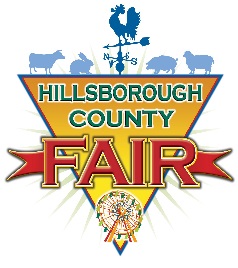 UF/IFAS Extension Hillsborough County 2021 RECYCLED YARD ART PROJECT RULESIn conjunction with the Hillsborough County Fair        Fair Dates: Sept. 23-26 & Sept. 30 – Oct. 3, 2021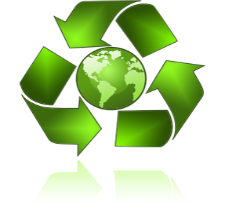 GOALS: To increase environmental awareness and encourage reuse/recycling of materials into yard art.PROJECT DESCRIPTION: Recycled Yard Art competition involving two and three dimensional art created from items already used for their original purpose. The contest will be comprised of four categories: Elementary School, Middle School, High School, and Adult consisting of individual and group submissions. First place awards will be given to individual and/or group entries. Winning entries will be displayed at public venues for one month.ENTRY CRITERIA:  Designs are to include at least one of the three R’s: reduce, reuse and recycle. Art should be positive in content and expression,  must be able to withstand outdoor elements (no cardboard and no paper products) and be acceptable for viewing by young audience.Two- or three-dimensional art and kinetic sculptures will be accepted. All work must be ready for installation including hanger wires, display bases and/or mounts as required for each piece. Entries must be easily moved by one person – and weigh no more than 40 pounds or can be easily moved because it is on rollers/wheels.Entries must be created mostly with recycled or recyclable materials. Exceptions include glue, writing and coloring materials.The judging committee reserves the right to reject any entry that does not meet the above criteria or presents a health or safety hazard.None of the sponsoring entities are responsible for any damage to artwork.ELIGIBLE PARTICIPANTS: Hillsborough County residents, excluding committee members.  ENTRY SUBMISSIONS:  Entries must be delivered to the Hillsborough County Fairgrounds, State Road 60 and Sydney Washer Road in Dover, east of Valrico, on Saturday, September 18, 2021 between the hours of 10:00 a.m. and 4:00 p.m. or Monday, September 20, 2021 between the hours of 10:00 a.m. and 1:00 p.m.Entries must be accompanied by the official entry form which includes the participant’s name, address, telephone number, etc. Go to www.hillsboroughcountyfair.com or email MeredithL@HCFLgov.net for an entry form.Pre-Submission of a photograph is preferred but not required. Refer to Photograph Submission Form. Go to www.hillsboroughcountyfair.com or email MeredithL@HCFLgov.net for Photograph Submission Form. Entries may be delivered to the Fairgrounds without prior submission of a photograph with the understanding that the recycled yard art may be rejected based on content, etc. when delivered.Entries must be picked up from the Hillsborough County Fairgrounds on Monday, October 4, 2021 between the hours of 12:00 a.m. and 6:00 p.m. or they will be recycled again.Winning entries will be picked up by Hillsborough County Extension staff and moved to the UF/IFAS Extension Hillsborough County.CONTEST WINNERS:  Winners will be formally announced on Sunday, October 3, 2021, and the following days by phone and via media.  Winning entries will be displayed at the UF/IFAS Extension Hillsborough County office in Seffner, FL for one month. Entries need to be picked up between Monday, November 8, 2021 and Friday, November 12, 2021.JUDGING PANEL AWARDS:First place awards in each category will receive a gift basket filled with items to help you practice Florida-Friendly LandscapingTM. Winning pieces of artwork will be posted on the Hillsborough County and Extension websites, and photos may be used in future publications.  If you have any questions, please contact Lisa Meredith, Compost, Vermicompost and School Garden Program Coordinator, UF/IFAS Extension Hillsborough County, at (813) 744-5519 X 54146. The University of Florida is an Equal Opportunity Institution.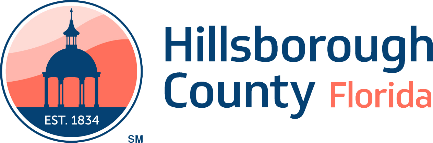 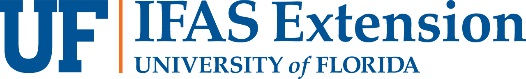 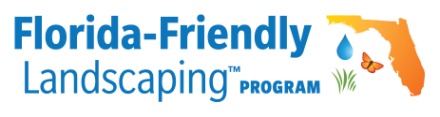 